Project: Sustainable Studies In the HumanitiesFunding Source:  Sustainable Campus Environment FeeFunding Amount:  $8,500Receiving Campus Unit:  School of Earth Systems, Society and the EnvironmentUnit Financial Officer: Scott MorrisE-mail: psmorris@illinois.edu Phone: (217) 333-3440Primary Contact Person:  Gillen WoodE-mail: gdwood@illinois.edu  Phone:  (217) 819-1064Secondary Contact Person:  Jonathan TomkinE-mail: tomkin@illinois.edu Phone:  (217) 244-4064Project Description:  This proposal seeks funding to establish the Sustainable Studies in the Humanities Initiative. This initiative is also being underwritten by the College of LAS and the School of Earth Systems, Society and the Environment, with the primary objectives of creating new courses offered in the humanities related to sustainability and contemporary environmental issues. The Committee feels that the humanities, in particular, are an area underserved by formal coursework options related to sustainability, and is thus supportive of this initiative. The funds provided by the Committee will allow for the creation of three additional courses (beyond the four otherwise possible through this initiative), as well as allow for the creation of a unifying web presence for the initiative. The Student Sustainability Committee is in favor of funding a grant in the amount of $8,500.Student Sustainability Committee: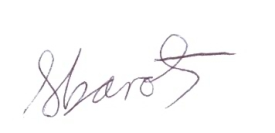 _________________________________   	_______________________________Suhail Barot, 10-11 Committee Chair     		Jenny Koys, 10-11 Committee TreasurerDate Approved: _May 1st, 2011_			Date Approved: ____________Office of Sustainability:________________________________   			Steve Sonka, Vice-Chancellor for Public Engagement,Interim Director, Office of SustainabilityDate Approved: ____________			